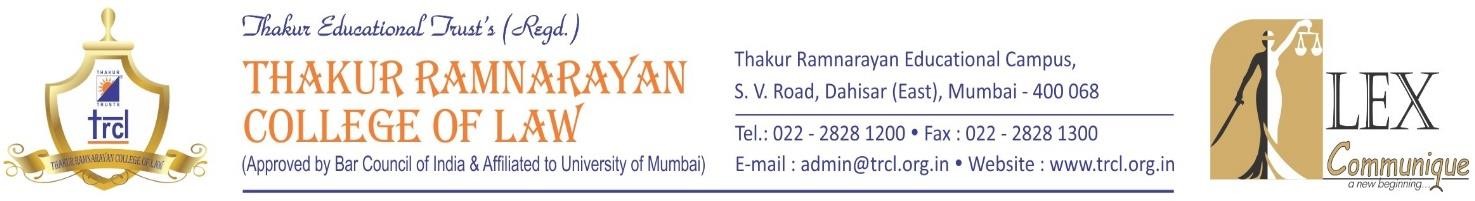 Lex Communique – 2020Client CounsellingSTRUCTURE OFCOMPETITIONThere will be 2 rounds: preliminary round and finalround.COMPOSITION OFTEAMSThe team composition, for the competition, shall comprise of TWOparticipants.LANGUAGEThe official language for Client Counselling shall beEnglish.RULES OFCOMPETITION:Preliminary Round shall be of 15 minutes each followed by Question & Answer session bythe judges, if any; not exceeding 10minutes.The participating team with the highest scores in each Courtroom shall qualify for theFinal Round. Round shall be of 20 minutes each followed by Question & Answer session by the judges, if any; not exceeding 10minutes.Participants must take best endeavors to obtain information from Client for offeringsuitable advice.Participants must take best efforts to offer a professional environment. For the same, usageof office props can be brought by theParticipants.Participants must provide options/ alternatives of their advice and explain the entireprocess step wise as per the requirement of theAct.Participants must quote the chargeable fees to their client at the end of the counselling.(This aspect shall be asked by our client on the spot to theparticipant)Usage of electronic gadgets shall not be allowed. Only books/ notes shall bepermissible.Participants can discuss about the issue amongst themselves prior to offering anyconsultation to theclient.PARAMETERS OFEVALUATION:CLIENT BRIEFING ANDORIENTATIONAn orientation on basic information and Competition Rules for the clients shall be given in advance of the date of Competition. But each client will be supplied with a packet containingthe consultation situation and a detailed confidential memorandum concerning the client's background and concerns, only on the date of the Competition. There will be no direct consultation between the Judges and the Clients at any point oftime.Brief about the client’s case along with the suitable provisions shall be provided to thejudges inadvance.TIEBREAKERSamecasewillbeputacrossboththeteams.Eachteamshallbeofferedconsultationfor20mins. After the consultation, the participant shall explain about its thought process and method of approach to the judges. During this process, the client shall not bepresent.This round shall most likely involve a case of moral and ethical dilemma like defendingthe client who has committed rape or cold-bloodedmurder.Only one counsel can speak/address queries of thejudge.SUBJECT- MATTER OF CLIENTCOUNSELLING:Acts to be referred:CompaniesActIndian PenalCodeLaw ofTortsFamilyLawsConstitutional Laws.AsmitaRajbhar - 9987893489      (Student in-charge)S. No.                              Criterion                  Marks1.      Clarity on concept andprocedures               25 marks2.                Adherence totime               25 marks3.                Teamcoordination               25 marks4.     Professional etiquette, approach and       environment offered to the client               25 marks